Za potešitev žeje je ves dan na razpolago voda in čaj. Sheme kakovosti: Živila ekološke pridelave (BIO) in jedi, ki vsebujejo BIO živilo so označena z ZELENO BARVO. Živila, ki nosijo oznako izbrana kakovost pa so označena z MODRO BARVO. Živila lokalne pridelave so označena z VIJOLIČNO BARVO. Jed, ki jo pripravimo sami označimo z besedo DOMAČI. V oklepajih so označeni alergeni. Kuhinja si v primeru nedobavljenih živil pridržuje pravico do sprememb jedilnika. Jedilnik se lahko spremeni tudi glede na dejavnost v vrtcu. V primeru večje tedenske odsotnosti otrok, se v petek za popoldanski prigrizek porabijo živila naročena v tem tednu. Jedilnik so napisali: Mira, Tatjana, Vesna, Karin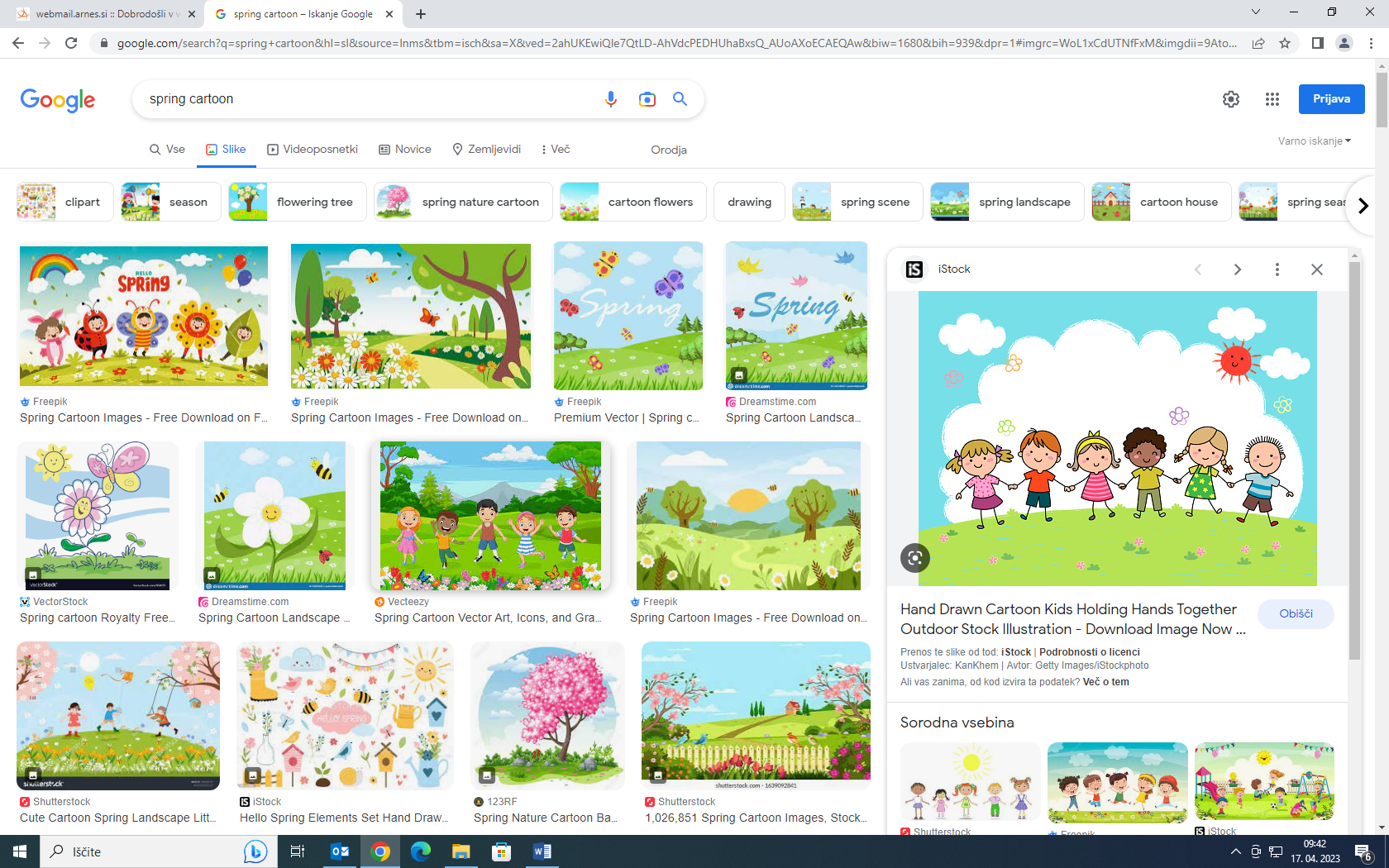                         JEDILNIK                        JEDILNIKPONEDELJEK, 5.6.2023PONEDELJEK, 5.6.2023ZAJTRKKruh Hribovc (gluten-pšenica), domači čokoladni namaz (laktoza, oreščki), čajDOP. MALICASadje, vodaKOSILOKostna juha z zakuho (gluten-pšenica, jajca), ribji golaž (gluten-pšenica, ribe), ajdova in prosena kaša (gluten-pšenica), zelena solata z lečoPOP. MALICACrispy kruhkiTOREK, 6.6.2023TOREK, 6.6.2023ZAJTRKPšenični zdrob na mleku (gluten-pšenica, laktoza), cimetov posip, kruh s semeni (gluten-pšenica)DOP. MALICASadje, vodaKOSILOPrežganka z jajcem (gluten-pšenica, jajca), boranja s piščančjim mesom (gluten-pšenica), krompirjevi svaljki (gluten-pšenica, jajca, žv. dioksid), mešana solataPOP. MALICABIO hruška, kruh (gluten-pšenica)SREDA, 7.6.2023SREDA, 7.6.2023ZAJTRKAjdov kruh (gluten-pšenica), kisla smetana (laktoza), BIO marmelada, čajDOP. MALICASadje, vodaKOSILOBučna juha, goveja bržola (gluten-pšenica), polnozrnati kuskus (gluten-pšenica), zeljna solata s fižolomPOP. MALICAJabolko ČETRTEK, 8.6.2023ČETRTEK, 8.6.2023ZAJTRKSirova štručka (gluten-pšenica, laktoza), bela kava z BIO mlekom (laktoza)DOP. MALICASadje, vodaKOSILOŠpargljeva juha, sojin polpet (gluten-pšenica, soja, žv. dioksid), pire krompir (laktoza), špinača (gluten-pšenica, laktoza)POP. MALICAJagode lokalne pridelave, kruh (gluten-pšenica)PETEK, 9.6.2023PETEK, 9.6.2023ZAJTRKOvsen kruh (gluten-pšenica-oves), piščančja salama, BIO paprika, čajDOP. MALICASadje, vodaKOSILOPorova enolončnica, sadne rezine (gluten-pšenica, jajca) polnozrnat kruh (gluten-pšenica), kompotPOP. MALICABanana 